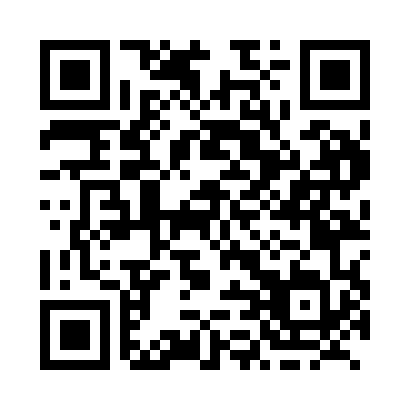 Prayer times for Girardville, Quebec, CanadaMon 1 Jul 2024 - Wed 31 Jul 2024High Latitude Method: Angle Based RulePrayer Calculation Method: Islamic Society of North AmericaAsar Calculation Method: HanafiPrayer times provided by https://www.salahtimes.comDateDayFajrSunriseDhuhrAsrMaghribIsha1Mon2:524:5112:546:258:5810:562Tue2:534:5112:546:258:5710:563Wed2:534:5212:556:248:5710:564Thu2:544:5312:556:248:5710:565Fri2:544:5312:556:248:5610:556Sat2:554:5412:556:248:5610:557Sun2:554:5512:556:248:5510:558Mon2:564:5612:556:248:5410:559Tue2:564:5712:566:238:5410:5510Wed2:574:5812:566:238:5310:5411Thu2:574:5912:566:238:5210:5412Fri2:585:0012:566:228:5210:5413Sat2:585:0112:566:228:5110:5314Sun2:595:0212:566:218:5010:5315Mon2:595:0312:566:218:4910:5316Tue3:005:0412:566:218:4810:5217Wed3:015:0512:566:208:4710:5218Thu3:015:0612:576:208:4610:5119Fri3:025:0712:576:198:4510:5120Sat3:035:0912:576:188:4410:4921Sun3:055:1012:576:188:4310:4722Mon3:075:1112:576:178:4210:4523Tue3:105:1212:576:168:4110:4324Wed3:125:1312:576:168:3910:4025Thu3:145:1512:576:158:3810:3826Fri3:165:1612:576:148:3710:3627Sat3:195:1712:576:148:3610:3428Sun3:215:1912:576:138:3410:3129Mon3:235:2012:576:128:3310:2930Tue3:255:2112:576:118:3110:2731Wed3:285:2312:576:108:3010:24